Bands 3 – 5 Problem Solving – Test 1 Answers1.5 mins 55 secs x 2 = 11 mins 50 secsor11 mins 42 secs ÷ 2 = 5 mins 51 secsSusan is not correct1 mark for working1 mark for correct answer in mins/secs1 mark for correct conclusion32.220 ÷ 10 = 22 kg (1 part)2 x 22 = 44 kg cement needed (he has enough cement)3 x 22 = 66 kg sand needed (he has enough sand)5 x 22 = 110 kg gravel needed (he does not have enough gravel)1 mark for each element calculated1 mark for correct conclusion43.ADC = 180 – 120 = 60° because supplementary angles sum to 180°EDC = 60 – 38 = 22°DEC = 180 – 41 = 139° because angles on a straight line sum to 180°x = 180 – (139 + 22) = 19° because angles in a triangle sum to 180°1 mark for ADC or EDC calculated1 mark for DEC calculated2 marks for correct answer (only award if at least 2 reasons seen)44.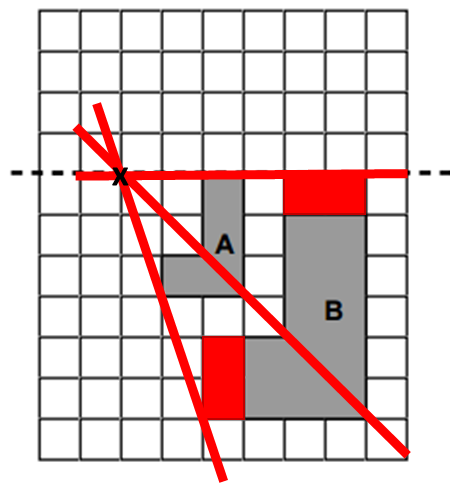 Scale factor 21 mark for each part of shading on shape B1 mark for centre of enlargement identified1 mark for scale factor 245.2 x £315 = £630£642.60 - £630 = £12.60£12.60 x 100 = 2%  6301 mark for cost of 2 adults1 mark for calculating amount of surcharge1 mark for dividing by original amount1 mark for correct answer (accept percentage only)46.20³ = 8000 cm³ total8000 ÷ 2 = 4000 cm³ large triangular prism½ x 10 x 10 x 20 = 1000 cm³ small triangular prism8000 – (4000 + 1000) = 3000 cm³1 mark for total volume1 mark for volume of large triangular prism1 mark for volume of small triangular prism1 mark for subtracting prisms from total volume1 mark for correct answer57.100% - (50% + 20%) = 100% - 70% = 30%30% = 1810% = 6100% = 601 mark for 70% given away1 mark for 30% left1 mark for calculating 10%1 mark for correct answer48.Janice	50p	20p	5pJeremy	50p	50p	50p1 mark for each correct set29.(3x – 5)(x + 6) – ½(2x)(3x – 5)=  3x² + 18x – 5x – 30 – 3x² + 5x= 18x – 30 1 mark for expression for area of rectangle1 mark for expression for area of triangle1 mark for expanding brackets1 mark for simplifying x² or x1 mark for correct answer510.35 ÷ 5 = 7 cm diameter7 ÷ 2 = 3.5 cm radiusBase = 8 x 3.5 = 28 cmHeight = 4 x 3.5 = 14 cmArea = ½ x 28 x 14 = 196 cm²1 mark for calculating radius or diameter1 mark for calculating base1 mark for calculating height1 mark for ½ x base x height1 mark for correct answer511.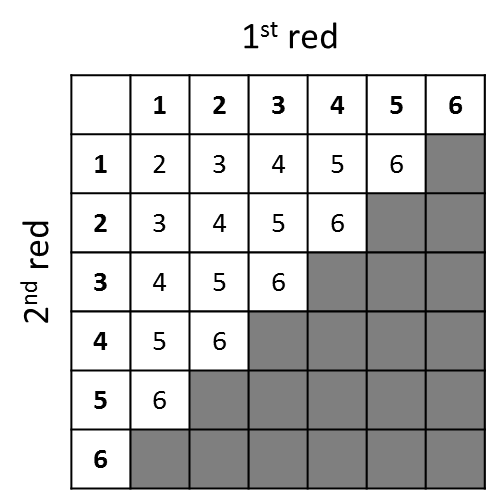 P(red total 2) and P(blue 2) =  x  = P(red total 3) and P(blue 3) =  x  = P(red total 4) and P(blue 4) =  x  = P(red total 5) and P(blue 5) =  x  = P(red total 6) and P(blue 6) =  x  =  +  +  +  +  = 2 marks for sample space diagram3 marks for red and blue combination probabilities (1 mark if only 1 seen, 2 marks if at least 3 seen, 3 marks for all 5)1 mark for adding probabilities together1 mark for correct answer712.y = 2x + 81 mark for gradient correct1 mark for y-intercept correct2